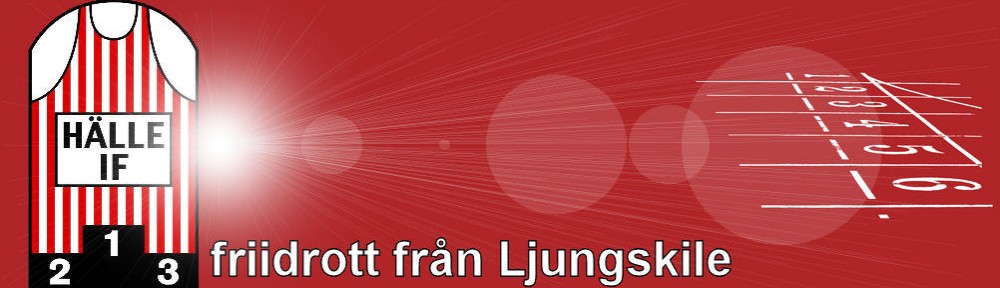 Lilla Vikingaruset – barntävling i friidrott i RimnershallenLördag den 28 november 2015Arrangör: Hälle IFTävlingsledare: Benjamin ÅbergManuell tidtagning60m Heat 1 PojkarNamnKlubbTidPlac1 Tobias Klomp -06Hälle IF10.3 32 Otto Redelius -06Hälle IF9.7 23Leo Frisk -06Hälle IF10.7 74Leonid Solokov -06Hälle IF10.8 85Noah Johansson Keijzer -06Hälle IF9.5 16 Kasper Löfgren -06Dals Södra FFI10.6 660m Heat 2 PojkarNamnKlubbTidPlac1 Andreas Nilsson -06Dals Södra FFI11.2 102Viktor Nilsson -06Lysekil SLF11.9 133Filip Martinsson -07Hälle IF10.5 54Victor Brorsson -07Hälle IF12.5 165Eliot Sörqvist -07Trollhättan FIK12.5 176Felix Rångeby -07StenungsundDNS60m Heat 3 PojkarNamnKlubbTidPlac 1 Leon Gidlöf -08Hälle IF11.4 112Liam Hedlund -08Hälle IF10.4 43Elliot Russel -08Hälle IF12.1 154Vide Jernmark-Burrows -08Hälle IF11.2 95Sixten Trolin -08Dals Södra11.8 126Emilio Sörqvist -08Trollhättan12.0 1460m Heat 1 flickorNamnKlubbTidPlac12Mella Eriksson -06Hälle IF 10.2 73Nelly Elned -06Hälle IF 10.2 54Ida Westberg -06Hälle IF 9.5 25Emma Christiansson -06Hälle IF 10.4 86Nora Westdahl -06Hälle IF 11.4 1560m Heat 2 flickorNamnKlubbTid Plac1Nemi Johansson -06Hälle IF 11.3142Freja Sundström -06Hälle IF 10.5 93Sandra Aronsson -06Hälle IF 10.1 44Linnea Hallsten -06Dals Södra FFI 9.9 35Leontin Herweijer -07Hälle IF 10.7 116Alice Nilsson -07Hälle IF 11.5 1660m Heat 3 flickorNamnKlubbTid Plac1 Malin Östblom -07Hälle IF 11.0132Emma Kallin -07Hälle IF 10.5 1034Majken Söderlund -07Stenungsund 10.2 65Amie Frisk -08Hälle IF 10.9 126Tilde Dahlberg -06Hälle IF 9.3 160m F 03-05NamnKlubbTidPlac12Irma Törngård -03Hälle IF 9.623Wilma Hägglund -03Hälle IF 9.51 4Hilda Törngård -05Hälle IF 10.145Shirin Hussein -03Håfreström IF 10.036400m Heat 1 pojkarNamnKlubbTidPlac1Leonid Sokolov -06Hälle IF1.23.82 2Noah Johansson Keijzer -06Hälle IF1.24.33 3Leo Frisk -06Hälle IF1.24.5 44Viktor Nilsson -06Lysekil SLF1.40.3 9400m Heat 2 pojkarNamnKlubbTidPlac1Kasper Löfgren -06Dals Södra FFI1.31.5 72Andreas Nilsson -06Dals Södra FFIDNS 3Victor Brorsson -07Hälle IF1.50.5 144Eliot Sörqvist -08Trollhättans FIK1.43.0 10400m Heat 3 pojkarNamnKlubbTidPlac1Sixten Trolin -08Dals Södra FFI1.45.4 122Elliot Russel -08Hälle IF1.50.1  133Vide Jernmark Burrows -08Hälle IF1.32.8 84Emilio Sörqvist -08TrollhättanDNF400m Heat 4 pojkarNamnKlubbTidPlac1Otto Redelius -06Hälle IF1.22.6  11Leon Gidlöf -08Hälle IF1.43.2 112Filip Martinsson -07Hälle IFDNF 3Tobias Klomp -06Hälle IF1.24.7 54Liam Hedlund -08Hälle IF1.31.2 6400m Heat 1 flickorNamnKlubbTidPlac1Nelly Elned -06Hälle IF1.21.12 2Mella Eriksson -06 Hälle IF1.37.0113Emma Christiansson -06Hälle IF1.29.47 4Ida Westberg -06Hälle IF1.21.43 400m Heat 2 flickorNamnKlubbTidPlac1Tilde Dahlberg -06Hälle IF1.24.642Nora Westdahl -06Hälle IF1.33.493Nemi Johansson -06Hälle IF1.38.1134Freja Sundström -06Hälle IF1.37.612400m Heat 3 flickorNamnKlubbTidPlac1Sandra Aronsson -06Hälle IF1.26.06 2Linnea Hallsten -06Dals Södra FFI 1.25.153Leontin Herweijer -07Hälle IFDNF4Alice Nilsson -07Hälle IFDNS400m Heat 4 flickorNamnKlubbTidPlac1Malin Östblom -07Hälle IF1.43.214 2Majken Söderlund -07Stenungssund1.20.81 3Emma Kallin -07Hälle IF1.32.684Amie Frisk -08Hälle IF1.33.410800m Heat 1NamnKlubbTidPlac1Jonas Magnusson -04Hälle IF2.39.3912Hilda Törngård -05Hälle IF2.51.072 3Irma Törngård -03Hälle IF2.52.2634Längdhopp pojkar zon KlubbResultatPlaceringTobias Klomp -06Hälle IF3.173 Otto Redelius -06Hälle IF3.104 Noah Johansson Keijzer -06Hälle IF3.521  Leo Frisk -06Hälle IF2.848 Leonid Sokolov -06Hälle IF2.849Kasper Löfgren -06Dals Södra2.8010 Andreas Nilsson -06Dals Södra3.352 Viktor Nilsson -06Lysekil SLF2.996  Felix Rångeby -07StenungssundDNSVictor Brorsson -07Hälle IF 2.3614Eliot Sörqvist -07Trollhättan2.1016Filip Martinsson -07Hälle IF2.93 7Leon Gidlöf -08Hälle IF2.5712 Liam Hedlund -08Hälle IF2.6311Elliot Russel -08Hälle IF2.0017Vide Jernmark-Burrows -08Hälle IF3.035Sixten Trolin -08Dals Södra2.3315Emilio Sörqvist -08Trollhättan2.4413Längdhopp flickor zon KlubbResultatPlaceringTilde Dahlberg -06Hälle IF3.52 1 Mella Eriksson -06Hälle IF2.915Emma Christiansson -06Hälle IF2.907Nelly Elned -06Hälle IF2.878Ida Westberg -06Hälle IF3.262Nora Westdahl -06Hälle IF2.6210Freja Sundström -06Hälle IF2.916 Sandra Aronsson -06Hälle IF2.879Nemi Johansson -06Hälle IF2.3514Linnea Hallsten -06Dals Södra FFI2.953Leontin Herweijer -07Hälle IF2.4613Alice Nilsson -07Hälle IF2.4712Malin Östblom -07Hälle IF2.0415Emma Kallin -07Hälle IF2.49 11Majken Söderlund -07Stenungssund2.914Amie Frisk -08 Hälle IF  DNSLängd flickor 03-05Hilda Törngård -05Hälle IF 3.39 3Irma Törngård -03Hälle IF 4.022 Wilma Hägglund -03Hälle IF4.061 Shirin Husseini -03Håfreström IF 3.30 4Kula pojkarKlubbResultatPlaceringTobias Klomp -06Hälle IF5.903Otto Redelius -06Hälle IF5.147Leo Frisk -06Hälle IF4.368Noah Johansson Keijzer -06Hälle IF6.052Leonid Solokov -06 Hälle IF 5.465Kasper Löfgren -06Dals Södra5.674Viktor Nilsson -06Lysekil SLF 5.436Andreas Nilsson -06Dals Södra6.091Filip Martinsson -07Hälle IF 3.2813Victor Brorsson -07Hälle IF3.12 14Felix Rångeby -07Stenungssund DNSEliot Sörqvist -07Trollhättan FIK3.4612Vide Jernmark Burrows -08Hälle IF4.3010Leon Gidlöf -08Hälle IFDNSElliot Russel -08Hälle IF3.8911Sixten Trolin -08Dals Södra4.517Emilio Sörqvist -08Trollhättan FIK4.319Kula flickorKlubbResultatPlaceringNemi Johansson -06Hälle IFDNSNelly Elned -06Hälle IF3.317Sandra Aronsson -06Hälle IFDNSFreja Sundström -06Hälle IF 4.503Linnea Hallsten -06Dals Södra 5.771Leontin Herweijer -07 Hälle IF3.446 Emma Kallin -07Hälle IF4.504Alice Nilsson -07Hälle IF4.405Malin Östblom -07Hälle IF3.168Majken Söderlund -07Stenungssund2.959Amie Frisk -08Hälle IFDNSAlicia Behrendtz -08Dals Södra FFI 4.77 2 Flickor 03-04Amanda Behrendtz -04Dals Södra FFI 6.88 1 Johanna Hallsten -03 Dals Södra FFI  6.202